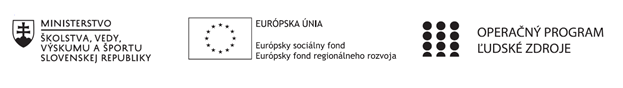 Správa o činnosti pedagogického klubuPríloha: 
Prezenčná listina zo stretnutia pedagogického klubuPrioritná osVzdelávanieŠpecifický cieľDidaktika - Využívanie problémových úlohPrijímateľStredná priemyselná škola stavebná a geodetická, Drieňova 35, 826 64 BratislavaNázov projektuZvýšenie kvality odborného vzdelávania a prípravy na Strednej priemyselnej škole stavebnej a geodetickejKód projektu  ITMS2014+312011Z818Názov pedagogického klubuIKT klubDátum stretnutia  pedagogického klubu14. 11. 2022Miesto stretnutia  pedagogického klubuSídlo školy MULTI 1Meno koordinátora pedagogického klubuIng. Zita KósováOdkaz na webové sídlo zverejnenej správyhttps://stav-geo.edupage.org/Manažérske zhrnutie:Kľúčové slová: Didaktika, problémové úlohy, problémová situácia, aplikácia, intelektuálne možnosti študentov, diferencovaný prístup ku študentom.Členovia klubu diskutovali na tému problémové úlohy v didaktike odborných stavebných predmetov a vzájomne sa obohacovali vlastnými príkladmi z pedagogickej praxe.Úloha, ktorá má vyvolať problémovú situáciu, musí obsahovať neznámy prvok (objekt, metódu, voľbu alternatívy z množiny daných, zadanie úlohy môže obsahovať málo alebo, naopak, veľa daných veličín, nemusia byť dané výstupy riešenia úlohy), t. j. obsahovať protirečenie, ktoré je základnou – hybnou silou tvorby poznatkov. Problémovými môžu byť aj úlohy na aplikáciu už osvojených vedomostí a zručností, a to v relatívne nových podmienkach. Problémová úloha, ktorá sa študentom zadáva, má zodpovedať ich intelektuálnym možnostiam. Má byť dostatočne zložitá a náročná, no súčasne dostupná pre možnosť jej vyriešenia. Má teda ležať v „zóne najbližšieho vývoja žiaka“. – Problémovou úlohou môže byť úloha v akejkoľvek forme, napr. vo forme otázky, ale za podmienky, že jej zodpovedanie, riešenie nie je len mechanickou prácou, reagovaním naučenými postupmi, odpoveďami, t. j. študenti nepoznajú spôsob jej zodpovedania či riešenia. V každej úlohe býva niečo zadané, určené a študenti majú niečo hľadať, určiť, vyriešiť. Po prečítaní úlohy si študent pripomína všetko, čo vie, usiluje sa ju riešiť známymi spôsobmi (predchádzajúca skúsenosť subjektu) a zistí, že niektoré prvky úlohy sú mu známe a niektoré nie. Ak sa podarí učiteľovi sformulovať úlohu tak, že objektívne protirečenie medzi daným a hľadaným sa vo vedomí študenta zmení na protirečenie medzi známym a neznámym, potom študent stojí pred problémom. Z celého kolektívu študentov môže byť však niekoľko jednotlivcov veľmi nadaných alebo takých, ktorí sa učia vopred, a v úlohe im bude všetko známe, kým pre iných zas bude všetko neznáme, pretože sa systematicky neučia. Obidve tieto kategórie študentov nebudú stáť pred problémom, lebo v ich vedomí nevzniklo protirečenie medzi známym a neznámym. Čo z toho vyplýva? Potreba diferencovaného prístupu 
k študentom. Z uvedeného vyplýva aj podstata problémového vyučovania: je to vytváranie postupného radu problémových situácií a riadenie činnosti študentov pri viac-menej samostatnom riešení problémový úloh.A nás, učiteľov odborných stavebných predmetov zaujíma, čo všetko môže vplývať na aktivitu študentov, na kvalitu vzdelávania, na úspech študentov a samotné úspešné uplatnenie v stavebnej praxi.Hlavné body, témy stretnutia, zhrnutie priebehu stretnutia:Vyučujúce si vzájomne vymenili skúsenosti využívania problémových úloh. Spoločne hľadali ďalšie (nové) problémové príklady pre konkrétne odborné stavebné predmety. Rozprávali o cieľoch obd. stavebných predmetov a ich opakovaní pri vzdelávaní, aby sa tak stali hnacou silou 
pre študenta pri štúdiu. O rozmieňaní cieľov na čiastkové v rámci jednotlivých kapitol daného predmetu a ich vyhodnotení a tiež pozitívnej odmene formou známky, diplomu, ústneho hodnotenia pre študenta, či rodiča. O sledovaní pokroku jednotlivých študentov, o ktorých študentov informujeme a zároveň upriamujeme pozornosť na ďalší cieľ, kt. im pomôže prehĺbiť učivo, alebo rozšíriť obzor a nájsť prepojenie s ďalšími predmetmi. Zvážili aj diferencovaný prístup k jednotlivým študentov vzhľadom na ich poznatky a dary.Ďalším faktorom bolo vytvorenie priestoru pre technické myslenie, technický pokrok. t.j. vytvoriť priestor s podnetmi (nástenky s novými poznatkami v odbore stavebníctvo, doplniť zbierky stavebných materiálov o nové trendy, vystaviť súťažné práce študentov školy...). Závery a odporúčania:Členovia klubu diskutovali a vymieňali si skúsenosti. Z diskusie vyplynuli nasledujúce odporúčania:Učiteľ by mal „prebudiť“ u študentov záujem o obsah vyučovania, podporiť ich sebarealizáciu. Zanedbateľné nie sú ani sociálne motívy, každý  študent by chcel získať obdiv okolia – spolužiakov a učiteľov. Motív „naštartuje“ akúkoľvek činnosť. Jeho úlohou je dať správaniu študenta dynamiku a úspešne ho doviezť do cieľa. V prípade študentov našej školy je to úspešne zložená maturitná skúška. Jednoznačne sa treba zamerať na pozitívnu motiváciu.V konečnom dôsledku je dôležité vytvárať časový priestor pre učiteľov na hľadanie problémových úloh v stavebníctve, pretože sú tými, ktorí spoločne pripravujú ďalšie generácie na život, prácu a na pokrok spoločnosti.Vypracoval (meno, priezvisko)Ing. Ivana PospíšilováDátum14. 11. 2022PodpisSchválil (meno, priezvisko)Ing. arch. Darina SojákováDátumPodpis